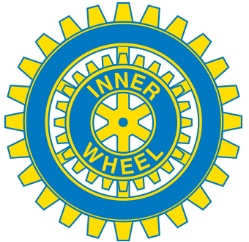 Svenska Inner Wheel RådetTill distriktspresidenterna f.v.b. till samtliga klubbar.Kära medlemmar i Inner Wheel!Vi har nu fått en Avsiktsförklaring från Tullverket som innebär att vi kan fortsätta donera pengar till narkotikasökhundarna. Vi fick ge avkall på mycket, bl.a. besök av hundar, vara med att utse årets hund, få olika redovisningar osv. Anledningen till att vi inte fick ett nytt avtal, utan bara en Avsiktsförklaring, är att det kan föreligga risk för jävsituation i samband med donationer till Tullverket från privata aktörer. Den gäller i 3 år men kan sägas upp.Donationer kan enligt Tullverkets avsiktsförklaring mottas: − till ett specifikt verksamhetsområde    − som en ospecificerad donation till TullverketDet innebär att vi kan fortsätta med projektet Narkotikasökhundarna. Vi får däremot Ingen information om hundarnaIngen information om beslagIngen information om vart pengarna har gåttInga besök av hundförare/hundar  Inga tackbrevInga motkrav.Vi kan däremot få göra samhällstjänst. Dvs. vara figuranter vid utbildningar och träning av hundar, lämna väskor och dylikt. Det är det samma som vi även tidigare haft möjlighet till.På SIWRs konto för Narkotikasökhundarna finns sedan tidigare insamlingar cirka 250 000 kr.Eftersom de nya beskeden från Tullverket innebär så stora förändringar måste vi fatta ett nytt beslut om projektets eventuella fortsättning. Vi i rådet vill därför att ni i klubbarna tar en allvarlig diskussion och bestämmer hur NI vill göra med detta erbjudande. Vi kommer att ta upp frågan på rådsmötet nu i april och till dess vill vi att ni genomför en snabb-omröstning bland era klubbar.Varje medlem får två alternativ: JA eller NEJ.  Svar på omröstningen sker klubbvis till distriktpresidenten som i sin tur räknar ihop rösterna och tar resultatet med sig till vårt rådsmöte nu i april. Varför vi vill ha upp det på agendan nu, är att det tar för lång tid att vänta till november då vi ska bestämma vilka nya projekt vi ska ha de närmaste 3 åren från 1 juli 2024. På rådsmötet i april får vi besked från den grupp som arbetat fram nya projekt och de förslagen kommer att gå ut till er för att tas som beslut i november 2023.Blir vårens beslut JA fortsätter vi med projektet Narkotikasökhundar.. Blir det NEJ tas frågan inte upp till ny omröstning i höst.Hörby februari 2023Bästa Inner Wheel hälsningarAgneta Larsson  Rådspresident 2022-2023